BevezetésA tanmenet az OFI Etika 7. újgenerációs tankönyvéhez készült. Célja, hogy a tankönyvi tartalmat illessze a kerettanterv témaköreihez, valamint hogy a pedagógus éves tervezési munkáját segítse, mind az órakeret felhasználása, mind a tananyagtartalom elosztásának tekintetében.Ez a tanmenet alapvetően a tankönyv alkalmazását segíti, így itt a tankönyvi tartalom jelenik meg. Ezek természetesen szabadon cserélhetők bármilyen, a pedagógus által megfelelőbbnek ítélt anyagra. A tanmenetek két változatban készülnek: A teljes változat nagymértékben a tankönyvre és a kerettantervre épül. A rugalmas változat kevesebb tananyagot határoz meg, így nagyobb tanári szabadsággal tervezhető a tanév, több idő szánható a képességfejlesztésre. Ez a rugalmas változatTanmenetünket szerkeszthető dokumentumként tesszük közzé. Javasoljuk, hogy miután megismerkedett a tankönyvvel, értelmezte annak lehetőségeit, adaptálja saját csoportjaira, és készítsen belőle saját új dokumentumot! Tanmenetünk pedig továbbra is szolgálhat egy összegző, tájékoztató anyagként az esetleges módosításokhoz.Kérjük, hogy alkalmazása során feltétlenül vegye figyelembe a következőket:Általános pedagógiai szempontok:A tanmenet csupán ajánlás, minta egy adott feldolgozási ívhez. A pedagógus értelemszerűen módosíthatja egyrészt saját szakmai meglátásai, másrészt a tanulócsoport igényei szerint. Erre a tankönyv tág keretet biztosít.Az egyes órákra tervezett anyagok módosulhatnak annak alapján, milyen mélységig jutottak a korábbi anyag feldolgozásában a csoportok.Az etika tantárgy szempontjai:A tantárgy – a kerettantervi bevezetőben is felvázolt – sajátosságai miatt fokozottan érvényesülhet a rugalmasság elve, mivel a tananyagnak jelentős része a tanulók tapasztalata, meglátása, érdeklődése. Tehát a témák sorrendje változtatható akár az igények, akár napi aktualitások, akár a felmerülő érdeklődés miatt. A szabad beszélgetés mint módszer alkalmazása elvezethet más, előre nem tervezett – de az etikához kapcsolódó – területekre, altémákhoz is. Ilyenkor lehetséges, hogy ezt a témát vesszük előre, így módosul a tervezet.A tantárgy ismeretanyagát kissé másképpen kell értelmezni. Az ismeretek, fogalmak nem egyszer megtanulandó tananyagtartalmak, hanem folyamatosan épülő-bővülő fogalomrendszer, amelyet állandóan kapcsolunk a személyes tapasztalatokhoz.A tankönyv sajátosságai:A tankönyv három nagy fejezetből áll, amelyek a kerettanterv 7-8. évfolyamos témakörei közül az első háromnak felelnek meg.A tartalom törzsanyagát a négy- vagy ötoldalas leckék adják. Összesen 22 lecke van – ebből kettő ismétlő jellegű. Egy lecke mindig mottóval és ehhez kapcsolódó vagy általános ráhangoló kérdésekkel kezdődik, majd különböző feladatokkal folytatódik, amelyek 2-3 résztémát bontanak ki. Kétféle olvasmánytípus szerepel a leckékben: kékes háttérrel ún. információs szöveg, sárgás háttérrel irodalmi szöveg, történet. A leckék végén a záró rovat 3-4 részből áll: a Rendszerezzünk!, Összefoglaló kérdések, Nézz utána! összegzésre, továbbgondolásra vagy kutatásra ajánlott feladatok és az ajánlók (könyvek, filmek, weboldalak), amelyet a tanulóknak a témához kapcsolódóan ajánlunk. A fejezeteket 1-2 összefoglaló-szintetizáló oldal zárja "Visszatekintő" címmel.A tankönyv utolsó szakaszában található a játékok, a kreatív, a dramatikus feladatok leírása és a hosszabb olvasmányok. Ezek együtt alkotják a Gyűjteményt.A könyvet – és a tanévet – átszövi három projektfeladat, amelyeken a tanulók csoportokban folyamatosan dolgozhatnak. A fejezetekben az első oldalon bemutatjuk a témát, majd egyes leckékben találhatók a részfeladatok. Az előkészítő rész a Bevezetőben van.A tankönyvi tartalom túltervezett: értelemszerűen nem kell végigvenni minden feladatot, hanem a rugalmasságot és a tanári választás szabadságát igyekszik biztosítani. Mind a különböző fókuszú altémák, mind a módszertani változatosság azt a célt szolgálja, hogy a pedagógus a tanulócsoporthoz választhasson feladatot. Ezen kívül nyilvánvalóan a környezeti feltételek is befolyásolják a feladatválasztást (csoportlétszám, IKT-lehetőségek stb.)Az órák olyan módon is tervezhetők, hogy például egyik anyagrész feldolgozása elsősorban beszélgetéssel, a következő olvasmány alapján, azután pedig dramatikus vagy kreatív módon valósul meg. A cél az lehet, hogy mindegyik munkatípust kipróbálják a csoportok.Az etika heti egy tanórában tanítandó tantárgy, de számíthatunk a tanulók otthoni munkájára, felkészülésére is. A kreatív, kutató és projektjellegű feladatok több szervezést, időt igényelnek, de a tanmenetben jeleztünk órakeretet ezek megvalósítására vagy bemutatására is. Ezek a feladatok szolgálhatnak az értékelés, osztályzás alapjául is.A tanmenet értelmezése és használata a helyi tervezésben:A tanmenet a tanév teljes óraszámát (36) lefedi.A 16 új ismeretet tartalmazó tanóra mellett 16 képességfejlesztő/ismétlő óra szerepel a három nagy tartalmi egységben. Ezen túl év elején van egy általános bevezető óra, egy ismétlő tanóra, valamint két év végi összefoglaló óra (össz. 4 óra).A rugalmas tanmenet másféle tananyagszervezést alkalmaz, mint a teljes:– kevésbé követi a tankönyvet, bár a tartalmi részhez csak a tankönyvi elemekből gyűjt javaslatokat (ezért például olyan esetben is alkalmazható, ha a tanulóknak nincs tankönyve, hanem a pedagógus tanári kézikönyvnek használja)– az ajánlott óránkénti tananyagot nem strukturálja, hanem bármelyik ajánlott feladat választható (tehát nem kell mindet megvalósítani)– más az új ismeretet feldolgozó és a gyakorló órák aránya a gyakorló (szabadon felhasználható) javára– az éves tananyagszervezés elsősorban a kerettantervet követi, így nagy témákon belül résztémákat jelöl meg, és ezekhez választ tankönyvi elemeket (így egy résztémához több leckéből is kerülhet feladat, és egy feladat több résztémához is tartozhat a feldolgozás szempontjai szerint)– az összevonások miatt kevesebb az új ismeretet feldolgozó órák száma, mint a leckéké.Ez azt jelenti, hogy a résztémákon belül a pedagógus szabadon kezeli a tankönyvi anyagot és egészítheti ki tankönyven kívüli feladatokkal. Ezt a rugalmasságot növelhetik az összefoglaló, kreatív és drámaórák, amelyek a pedagógus szintén szabadon hasznosíthat a tananyag elosztásában, például: a) egy résztéma több tanórányi feldolgozássá bővíthető, b) a több időt igénylő kreatív vagy dramatikus feladatok kidolgozására, c) az otthon végzett tanulói feladatok bemutatására, értékelésére, d) évközbeni felmérésre, értékelésre, ha szükséges, e) meghívott vendégek vagy külső programok szervezésére. A témák három szintre tagolódnak:– három nagy fejezet, amely megfelel a kerettantervi első három témának, illetve a tankönyvi három fejezetnek– egy fejezeten belül két-két altéma– ezeken belül 2-3 résztéma, amely tartalmilag szorosan összefügg, egymásra épül (és átfedésben is lehet).A tanmenet tartalma:Az óra témája oszlopban szerepel az óra típusa vagy az altéma és a résztéma megnevezéseA célok, feladatok oszlopban a tanóra lehetséges fókuszpontjai. A fókuszpontok alatt a tankönyvből ide ajánlható feladatok listája szerepel, tehát ebből mindenképpen választania kell a pedagógusnak, mert egy tanórában ezek nem valósíthatók meg. A tartalmi tagolás sorai mellett zárójelben a tankönyvi lecke és a feladatszám / rovat megnevezése látható. Mivel a tankönyv sokféle rovatot tartalmaz, a következő rövidítéseket alkalmazzuk: Tk. – tankönyvM – mottó + kérdésekR – Rendszerezzünk!ÖK – Összefoglaló kérdésekNU – Nézz utánaAJ – Ajánló (Könyvek, filmek, internetes bejegyzések)VT – VisszatekintőGY – GyűjteményA fejlesztési területek közül csak néhányat soroltunk fel, ennél szélesebb körben fejlesztenek az ajánlott feladatok. Az ismeretek oszlopban szereplő fogalomcsoport itt nem számonkérendő anyagot jelöl, hanem a tantárgy fogalmi készletéből azt, amelynek építésével az adott óra vagy tankönyvi lecke foglalkozik. Itt is vannak különbségek, hiszen a kiegészítő anyagok más-más altémára fókuszálhatnak.I. KI VAGYOK ÉN?I. KI VAGYOK ÉN?I. KI VAGYOK ÉN?I. KI VAGYOK ÉN?I. KI VAGYOK ÉN?I. KI VAGYOK ÉN?I. KI VAGYOK ÉN?I. KI VAGYOK ÉN?Az emberAz emberAz emberAz emberA személyiségA személyiségA személyiségA személyiség1. Emberek vagyunk2. Gondolkodás2. Gondolkodás3. Késztetések4. Értékek, célok5. Kamaszkor körül5. Kamaszkor körül6. JövőképII. PÁRKAPCSOLAT ÉS SZERELEMII. PÁRKAPCSOLAT ÉS SZERELEMII. PÁRKAPCSOLAT ÉS SZERELEMII. PÁRKAPCSOLAT ÉS SZERELEMII. PÁRKAPCSOLAT ÉS SZERELEMII. PÁRKAPCSOLAT ÉS SZERELEMII. PÁRKAPCSOLAT ÉS SZERELEMII. PÁRKAPCSOLAT ÉS SZERELEMPárkapcsolatPárkapcsolatPárkapcsolatPárkapcsolatNehézségekNehézségekNehézségekNehézségek7. Nők és férfiak8. Vonzódás, együttjárás8. Vonzódás, együttjárás9. Szerelem, szexualitás10. Konfliktusok10. Konfliktusok11. Visszaélések11. VisszaélésekIII. KÖZÖSSÉGEIMIII. KÖZÖSSÉGEIMIII. KÖZÖSSÉGEIMIII. KÖZÖSSÉGEIMIII. KÖZÖSSÉGEIMIII. KÖZÖSSÉGEIMIII. KÖZÖSSÉGEIMIII. KÖZÖSSÉGEIMA családA családA családA családSzabadság és korlátokSzabadság és korlátokSzabadság és korlátokSzabadság és korlátok12. Családalapítás12. Családalapítás13. Családi élet13. Családi élet14. Társkapcsolatok15. Alkalmazkodás15. Alkalmazkodás16. AutonómiaTémákÚj tananyag feldolgozásaKépességfejlesztés, összefoglalás,gyakorlás, ellenőrzésTeljes óraszám36 óraKerettantervi órakeret32 óraBevezetés, ismétlés22I. KI VAGYOK ÉN?6511II. PÁRKAPCSOLAT ÉS SZERELEM5611III. KÖZÖSSÉGEIM  5510Év végi összefoglalás22Témák órákra bontásaAz óra témája (tankönyvi lecke) vagy funkciójaCélok, feladatokFejlesztési területIsmeretanyagBEVEZETÉSBEVEZETÉSBEVEZETÉSBEVEZETÉSBEVEZETÉS1.BevezetőIsmerkedés a tantárggyalTantárgyi sajátosságok kiemelése / korábbi tapasztalatok felidézéseCsoport összehangolásaIsmerkedés a tankönyv szerkezetével (Tk. Bevezető)Kommunikáció:szabad beszélgetés a témárólÖnreflexió:tantárgyhoz való viszony feltárásaEgyüttműködés, szabálytudat:ismerkedő, csoportszervező játékok, közös szabályok kialakítása–2.Ismétlés, projektszervezésA hatodikos tananyag ismétlése(Tk. 1/M, 1-4., R, ÖK, NU)Éves munka szervezése(Tk. 1/5-6., AJ)Projektmunka indítása (Emlékkönyv Tk. 10. old.) Együttműködés, szabálytudat:közös szabályok és feladatmegosztás kialakításaAsszociációk, tudás felidézése, fogalomépítés–I. KI VAGYOK ÉN?I. KI VAGYOK ÉN?I. KI VAGYOK ÉN?I. KI VAGYOK ÉN?I. KI VAGYOK ÉN?3.Az ember 1. – Emberek vagyunk (1.)Emberi értékek, az emberi lét fogalmai(Tk. 1/M, 1-4., R) (Tk. 2/6)Az emberi lét jellemzői, viszonyok(Tk. 2/M, 1., R, ÖK, NU2, AJ3) (Tk. 15/3.) (Tk. 22/M)Az emberiség múltja, jövője (Tk. 2/3-4., NU1)Ember és állat(Tk. 2/5., AJ1-2)Emberi tulajdonságok, szerepek(Tk. 7/M, 2-3., 5., 8., ÖK, NU) (VT1/2.)Emberi sorsok(Tk. 2/2.) (VT1/1.) (VT3)Közösségi tudat, összehasonlítás:más emberekkel való hasonlóság és különbség, az emberek közös jellemzőinek megfogalmazásaIsmeretszerzés, -rendezés:az emberi lét jellemzőinek, sajátosságainak csoportosításaSzociális kompetencia, erkölcsi nevelés:az emberi természet jó és rossz oldalának feltárásaÖnreflexió, önismeret, közösségi tudat fejlesztése, nézőpontváltás:közösségben elfoglalt hely, a közösség feltételezett elvárásainak feltárásaMások megismerése, megértés, elfogadás:mások jellemvonásainak vizsgálata, az emberi sokszínűség elfogadásaKutatás, digitális kompetencia:információkeresés az interneten, korábbi tanulmányokbólember, állat, emberiség, kapcsolat, viszony, társadalom, test, lélek, kultúra, személyiség, tulajdonság, szerep4.Az ember 2. – Gondolkodás, nyelv (2.)Gondolataink kifejezésének módjai, korlátai, a megértés(Tk. 4/M, 1-3., 5., ÖK1-2, NU1, AJ)Nézőpontok, szubjektivitás(Tk. 4/4., 6-8., GY, NU2)Ártó szavak(Tk. 4/9-10., R, ÖK3)A tanulás(Tk. 19/6, NU3)Önkifejezés, kommunikáció(Tk. 3/5-GY, 6.) (Tk. 12/5) (Tk. 20/6.)Kommunikációs képességek:verbális és nemverbális kifejezésmódok, a beszélgetőtárs gondolatainak, késztetéseinek figyelembevétele, asszertív kommunikációFelelősségérzet, empátia, digitális kompetencia:a virtuális térben való viselkedés következményeinek vizsgálata magunkra és másokra nézveMegfontoltság, tudatosság, tisztelet:az információ hitelességének vizsgálata, másokról hozott ítéletek mérlegelése, információközlés és -befogadás ellenőrzéseÖnreflexió, önismeret:saját szokások, viselkedés vizsgálata, tapasztalatok felidézésenyelv, gondolkodás, beszéd, megértés, kifejezés, leírás, elfogultság, nézőpont, kommunikáció, tanulás, ismeret5.DrámaóraAz eddigi anyagrészek dramatikus jellegű feldolgozása (pl. kommunikációs vagy konfliktuskezelési gyakorlatok, különböző személyiségű/gondolkodású emberek reakciójának eljátszása, nyelvhasználat és reflexió)vagy Projektfeladat végzése (Emlékkönyv)vagySzabadon használható óra (csatolható egy résztémához)Kreativitás, problémamegoldásEgyüttműködés, kommunikáció, önálló tanulásszervezésIsmeretszerzés, kritikai gondolkodás–6.Az ember 3. – Késztetések (3.)Az érzelmek szerepe, hatása(Tk. 3/1-2., 5-GY, 8-10., R, ÖK, NU, AJ2) (Tk. 12/1-3., R) (Tk. 16/4.)Az értelem és az érzelmek különbsége(Tk. 3/M, 3.4., 6-7., AJ1)Az erkölcs és az erkölcsi jó(Tk. 5/M, 1-3., R, ÖK, NU, AJ) (Tk. 6/4.)Döntések, dilemmák(Tk. 5/4-7.) (Tk. 6/1.)Igények és szükségletek(Tk. 15/3.) (Tk. 12/5.)Önismeret, önreflexió: a saját érzelmeinkhez való viszonyulás feltárása, az érzelmek jelentőségének meghatározásaMások megismerése, megértés, elfogadás:mások viselkedésének, igényeinek, érzelmeinek vizsgálata, értelmezése, az emberi sokszínűség elfogadásaErkölcsi gondolkodás:a különböző emberi megnyilvánulások erkölcsi kontextusba helyezéseKritikai gondolkodás, önismeret: reflektálás saját és mások cselekedeteireÖnismeret, közösségi tudat:a saját értékrend tudatosítása, összevetése mások értékrendjével, a közösségben elfoglalt hely, a közösség feltételezett elvárásainak feltárásaértelem, érzelem, viselkedés, képesség, jó és rossz, erkölcs, erény, mértékletesség, döntés, dilemma, lelkiismeret, szabály, érték, igény, szükséglet7.Összefoglaló óra"Az ember" résztéma összefoglalása, értékelésvagy Kutatómunkák, projektek bemutatásavagy "A termen túl": meghívott vendég (pl. kommunikációs, internetbiztonsági szakember, pszichológus) előadása, beszélgetésvagySzabadon használható óra (csatolható egy résztémához)Kreativitás, problémamegoldásEgyüttműködés, kommunikációIsmeretszerzés, kritikai gondolkodás–8.A személyiség 1. – Értékek, célok (4.)Fontos értékek(Tk. 1/1-3.) (Tk. 2/3-4.) (Tk. 6/2., 5., NU, AJ2)Mértékletesség(Tk. 6/3-4., 5., ÖK)Vágyak és célkitűzések(Tk. 6/M, 1., 6-11., GY, R, AJ1) (Tk. 7/7-8.) (Tk. 11/7.) (Tk. 22/9.)Önismeret, tudatosság, kritikai gondolkodás:saját képességek reális értékelése, elképzelések, célok megfogalmazása és értékelése, a lehetőségek mérlegeléseÖnismeret, közösségi tudat:a saját értékrend tudatosítása, összevetése mások értékrendjévelOk-okozati összefüggések feltárása, tervezés:annak vizsgálata, egy eseménysorban hogyan hatnak egymásra az elemek, milyen tényezőktől függ a célok elérésePályaorientáció:saját jövőkép megfogalmazása érték, értékrend, mérték, túlzás, mértékletesség, ok, késztetés,  következmény, vágy, cél, döntés, siker, terv9.Kreatív / projektóraAz eddigi anyagrészek alkotó/dramatikus jellegű feldolgozása (pl. célok meghatározása; ábrák, tervek készítése, igényfelmérés; történetek elemeinek megváltozatásával új történet írása; konstruktív vita a mértékletességről)vagy Otthoni feladatok, kutatómunka eredményeinek bemutatása, értékeléseProjektfeladat végzése (Emlékkönyv)vagySzabadon használható óra (csatolható egy résztémához)Kreativitás, problémamegoldásEgyüttműködés, kommunikáció, önálló tanulásszervezésIsmeretszerzés, kritikai gondolkodás–10.A személyiség 2. – Kamaszkor körül (5.)A személyiség, tulajdonságok, önismeret(Tk. 3/4., 7., 9.) (Tk. 4/6.) (Tk. 6/9.) (Tk. 7/M, 2-4., 8., GY1, R) (VT1/2.) (Tk. 19/ÖK) (Tk. 22/1-6.) (Itt a szerelem! 54-55. old.)Szerepek, megfelelés a környezetnek(Tk. 7/1., 5-7., GY2, ÖK, NU, AJ) (Tk. 15/5.)Életszakaszok, élethelyzetek(Tk. 8/M, 1-4. feladat, 5-GY1/2, R, ÖK, NU, AJ) (VT1/1.) (VT3)Önreflexió, önismeret:saját szokások, viselkedés, jellemvonások vizsgálata, saját szerepek megfogalmazása Közösségi tudat fejlesztése, nézőpontváltás:közösségben elfoglalt hely, a közösség feltételezett elvárásainak feltárásaKommunikáció, asszertivitás, tisztelet, konfliktuskezelés:saját és mások érdekeinek felismerése, összehangolása, az érdekérvényesítés módjaiPályaorientáció:képességek értékelése, a munka fogalmaÖnállósodás, tudatosság, felelősségérzet:a felnőtté válás folyamatának végiggondolása, a növekvő felelősség felismeréseszemély, személyiség, jellemvonás, tulajdonság, képesség, munka, szerep, elvárás, megfelelés, serdülő, kamasz, felnőtt, változás, önállóság, egyéniség, felelősség11.A személyiség 3. – Jövőkép (6.)Az emberiség jövője(Tk. 2/3-4.) (Tk. 6/ÖK1)Az egyén célkitűzései, tervezés(Tk. 6/6-11., GY, R) (Tk. 11/7-8., R)Az egyén jövőképe(Tk. 2/3-4.) (Tk. 7/7-8., AJ) (Tk. 16/5., ÖK) (VT3)Önreflexió, önismeret:saját jellemvonások és élethelyzet vizsgálata, önmagunkról alkotott kép értékeléseÖnállósodás, tudatosság, felelősségérzet:a felnőtté válás folyamatának végiggondolása, a felnövekvéssel járó növekvő felelősség felismeréseKözösségi tudat fejlesztése, nézőpontváltás, asszertivitás:közösségben elfoglalt hely, a közösség feltételezett elvárásainak feltárása, saját és mások érdekeinek, igényeinek felismerése, összehangolásaOk-okozati összefüggések feltárása:tervezés:annak vizsgálata, milyen tényezőktől függ a célok elérése, feltételek összehangolásaPályaorientáció:képességek értékelése, a munka fogalmafelelősség, döntés, ok, késztetés, következmény, vágy, cél, életcél, siker, tehetség, boldogság, jövő12.Kreatív / projektóraAz eddigi anyagrészek alkotó/dramatikus jellegű feldolgozása (pl. kommunikációs vagy konfliktuskezelési gyakorlatok; értékbörze, önismereti játékok; tehetségprofil készítése; jövőkép ábrázolása)vagy Projektfeladat végzése (Emlékkönyv)vagySzabadon használható óra (csatolható egy résztémához)Kreativitás, problémamegoldásEgyüttműködés, kommunikáció, önálló tanulásszervezésIsmeretszerzés, kritikai gondolkodás–13.Összefoglaló óra"A személyiség" résztéma összefoglalása, értékelésvagy Otthoni feladatok, kutatómunka eredményeinek bemutatásavagy "A termen túl": meghívott vendég (pl. különféle szakterületek sikeres képviselői, pszichológus) előadása, beszélgetés vagySzabadon használható óra (csatolható egy résztémához)Fogalmak értelmezéseReflektálás a tanulásra, fejlődésre, értékelésÖnismeret, társak ismereteEgyüttműködés, kommunikáció–II. PÁRKAPCSOLAT ÉS SZERELEMII. PÁRKAPCSOLAT ÉS SZERELEMII. PÁRKAPCSOLAT ÉS SZERELEMII. PÁRKAPCSOLAT ÉS SZERELEMII. PÁRKAPCSOLAT ÉS SZERELEM14.Párkapcsolat 1. –  Nők és férfiak (7.)Nemi tulajdonságok, sztereotípiák(Tk. 9/M, 1., 8.) (VT1/1.) (Itt a szerelem! 54-55. old.)Társadalmi szerepek, feladatok(Tk. 9/2-5., GY, ÖK, AJ)Egyenjogúság (Tk. 9/6., R, ÖK, NU, AJ)Önismeret:önmagunkról mint lányról/fiúról alkotott kép feltárásaÖnreflexió, elfogadás, nyitott gondolkodás:a nemekről való gondolkodás vizsgálata, tapasztalatok és általánosítások, előítéletek összevetése, a nemi sztereotípiák lazítása Állampolgári kompetenciák:az egyenjogúság, egyenlő lehetőségek értelmezéseKözösségi tudat:a személyek feladatai a közösségben képességek alapjánegyformaság, különbözőség, egyenlőség, egyenjogúság, nemek, nemi sztereotípiák, társadalmi szerep15.Kreatív / projektóraAz eddigi anyagrészek alkotó/dramatikus jellegű feldolgozása (pl. kutatás, vita a nemi szerepekről, egyenjogúságról)vagy Otthoni feladatok, kutatómunka eredményeinek bemutatása, értékelésevagy Projektfeladat indítása (Itt a szerelem! 54. old.)vagySzabadon használható óra (csatolható egy résztémához)Kreativitás, problémamegoldásEgyüttműködés, kommunikáció, önálló tanulásszervezésIsmeretszerzés, kritikai gondolkodás–16.Párkapcsolat 2. – Vonzódás, együttjárás (8.)A párkapcsolat kialakulása(Tk. 10/M, 1., ÖK) (Tk. 11/1-2., R) (Tk. 15/5.)A kapcsolat ereje(Tk. 11/M, 3-5., 7-8.) (Tk. 12/3.) (Tk. 15/M, 3.) (VT2/2) (Tk. 16/7.)Önismeret, önreflexió:saját vonzódásaink, érdeklődésünk, érzéseink és a nemekről való gondolkodás feltárásaFelelősségtudat, tisztelet:a felelősség felismerése, mások szükségleteinek felismerése, figyelmességKommunikáció, udvariasság, kezdeményezés, érzelmek kifejezése:kapcsolatba lépés másokkal, kommunikációs elemek és cselekvések vizsgálataÖnismeret, önazonosság, megfontoltság:a párkapcsolatba lépés mérlegeléseNézőpontváltás, egyenlőség, tervezés, közösségi tudat:közös programok tervezése, igények, érdekek figyelembevétele együttjárás, párkapcsolat, összetartozás, intimitás, felelősség, figyelmesség, megismerés, tisztelet, érzelem, igény, szükséglet, kommunikáció17.Párkapcsolat 3. – Szerelem, szexualitás (9.)A szerelem kialakulása, kapcsolatba lépés, érzelmek(Tk. 10/M, 1., 3., R, ÖK, NU, AJ) A szerelem szimbólumai és a művészetek(Tk. 10/2., 4-5.) (Tk. 12/7.)Intimitás, testi kapcsolat(Tk. 10/6.) (Tk. 10/6.) (Tk. 15/3-4.) (VT2/1.)Önismeret:saját vonzódásaink, érdeklődésünk, érzéseink és a nemekről, testi kapcsolatról való gondolkodás feltárásaFelelősségtudat, tisztelet:a felelősség megfogalmazása a párkapcsolatra vonatkozóan, mások szükségleteinek felismerése, figyelmességKommunikáció, önazonosság:saját igényeink feltárása és kifejezéseKonfliktuskezelés, önreflexió, érzelmek kezelése:cselekvések, viselkedések vizsgálata, okainak és következményeinek feltárásaIsmeretszerzés:a szerelem mint a kultúrára ható tényezőpárkapcsolat, érzelem, szerelem, vonzódás, udvarlás, együttjárás, összetartozás,tisztelet, felelősség, intimitás, szexualitás  18.Kreatív / projektóraAz eddigi anyagrészek alkotó/dramatikus jellegű feldolgozása (pl. segítségkérés, tanácsadás eljátszása; a párkapcsolat, érzelmek megjelenítése alkotásokban; énfeltáró, a másikra figyelő kommunikáció gyakorlása; kutatás, vita a szexualitásról, felelősségről)vagyProjektfeladat végzése (Itt a szerelem!)vagySzabadon használható óra (csatolható egy résztémához)Kreativitás, problémamegoldásEgyüttműködés, kommunikáció, önálló tanulásszervezésIsmeretszerzés, kritikai gondolkodás–19.Összefoglaló óraA "Párkapcsolat" résztéma összefoglalása, értékelésvagy Otthoni feladatok, kutatómunka eredményeinek bemutatásavagy Szabadon használható óra (csatolható egy résztémához)Fogalmak értelmezéseReflektálás a tanulásra, fejlődésre, értékelésÖnismeret, társak ismereteEgyüttműködés, kommunikáció–20.Nehézségek 1. – Konfliktusok (10.)Jó és rossz érzések a kapcsolatban(Tk. 12/M, 1-3., 7., R, ÖK, AJ)Konfliktushelyzetek, dilemmák(Tk. 12/4.) (Tk. 15/5.)Igények, érzések kifejezése, konfliktuskezelés, kommunikáció(Tk. 3/5-GY) (Tk. 7/6-GY) (Tk. 12/5-7., NU) (Tk. 13/NU)A párkapcsolat gyengülésének okai(Tk. 13/1-2., 4-7., GY, R, AJ4) (Tk. 15/1-2.)A szakítás módjai, érzelmek(Tk. 13/M, 1., 3., 8., GY, NU)Kommunikáció, tisztelet:kommunikációs elemek és cselekvések vizsgálata, a társsal való bánásmód elemzése, érzelmek és igények kifejezéseBékére törekvés:a konfliktus és érdekérvényesítés megoldása „nincs vesztes” szemlélettelEmpátia, önismeret, felelősségérzet, önvédelem:saját és mások szükségleteinek, igényeinek, érzelmeinek felismerése, a kapcsolat minőségének vizsgálata, a bántalmazó/kisajátító viszony felismeréseProblémamegoldás, döntési képesség:a szakítás okainak és módjainak vizsgálatapárkapcsolat, összetartozás, hasonlóság, különbség, érzelem, elvárás, igény, szükséglet, konfliktus, kommunikáció, döntés, szakítás21.DrámaóraAz eddigi anyagrészek dramatikus jellegű feldolgozása (pl. kapcsolati konfliktusok, segítségkérés, tanácsadás eljátszása; énfeltáró, asszertív, a másikra figyelő kommunikáció gyakorlása)vagy Projektfeladat végzése (Itt a szerelem!)vagySzabadon használható óra (csatolható egy résztémához)Kreativitás, problémamegoldásEgyüttműködés, kommunikáció, önálló tanulásszervezésIsmeretszerzés, kritikai gondolkodás–22.Nehézségek 2. – Visszaélések (11.)A bántalmazás módjai(Tk. 13/5., 7.) (Tk. 14/M, 1-2., 4., GY1, AJ2)Az erőszak elkerülése, megelőzése(Tk. 13/5-7., R) (Tk. 14/3., 5., 7-8., ÖK, AJ1)Információ törvényi szabályozásról és segítségnyújtásról(Tk. 14/6., Tudod-e, GY2-3, NU)Önreflexió, felelősségtudat, óvatosság, előrelátás:saját viselkedés elemzése, lehetséges következmények feltárásaTudatosság, önállóság, bátorság:az erőszak módjainak tudatosítása, a visszautasítás, segítségkérés erősítéseDigitális kompetencia:a virtuális térben való viselkedés következményeinek vizsgálata magunkra és másokra nézveÁllampolgári kompetencia:a jog védelmének és a segítő hálózatok megismerése, az önmagunkért kiállás fontosságának tudatosításaSegítségnyújtás, támogatás:szolidáris viselkedés a veszélyben lévőkkelzaklatás, bántalmazás, illetéktelen felhasználás, áldozat, erőszak, szexualitás, prostitúció, önvédelem, védelem,  segélyszervezet23.Kreatív / projektóraAz eddigi anyagrészek alkotó/dramatikus jellegű feldolgozása (pl. bántalmazásos esetek elemzése, információgyűjtés, viselkedési kódex összeállítása, vita a szexualitásról és a felelősségről, kutatás a gyermekeket védő hálózatokról)vagy Projektfeladat végzése (Itt a szerelem!)vagySzabadon használható óra (csatolható egy résztémához)Kreativitás, problémamegoldásEgyüttműködés, kommunikáció, önálló tanulásszervezésIsmeretszerzés, kritikai gondolkodás–24.Összefoglaló óraA "Nehézségek" résztéma összefoglalása, értékelésvagy Otthoni feladatok, kutatómunka eredményeinek bemutatásavagy "A termen túl": meghívott vendég (pl. prevenciós szakember, pszichológus)vagy Szabadon használható óra (csatolható egy résztémához)Fogalmak értelmezéseReflektálás a tanulásra, fejlődésre, értékelésÖnismeret, társak ismereteEgyüttműködés, kommunikáció–III. KÖZÖSSÉGEIMIII. KÖZÖSSÉGEIMIII. KÖZÖSSÉGEIMIII. KÖZÖSSÉGEIMIII. KÖZÖSSÉGEIM25.A család 1. – Családalapítás, családmodellek (12.)Esküvő, házasság, elköteleződés(Tk. 16/M, 1-2., 6., NU)A tartós kapcsolat/házasság feltételei(Tk. 16/3-5., 7., ÖK, AJ) Válság a házasságban/kapcsolatban(Tk. 16/8-9., GY)Családi viszonyok, kapcsolatok, a család funkciói(Tk. 17/M, 1-3, ÖK, NU, AJ) (Tk. 18/M, 1., AJ)Családmodellek(Tk. 17/5-8.) (Tk. 18/1-3., 5-8., GY, ÖK, NU, AJ)Családi életre nevelés:a házasság, a tartós párkapcsolat és a család jellemzőinek, értékeinek feltárásaFogalmi háló építése:a család típusainak, a különböző családi viszonyok megfogalmazásaFelelősségérzet, -vállalás, döntés, mérlegelés, távlati gondolkodás:a kapcsolati elköteleződés okainak, feltételeinek vizsgálata, a családtagokért vállalt és érzett felelősség, a gondoskodás és kölcsönösség tudatosítása, a lehetséges nehézségek mérlegeléseKonfliktuskezelés, kapcsolat javítás:a kapcsolatot veszélyeztető jelenségek tudatosításaCsaládi élethelyzetek megismerése, a különbségek elfogadása: különböző feltételek között működő családok összehasonlításapárválasztás, szerelem, elköteleződés, házasság, hasonlóság, különbség, közösség, érettség, felelősség, döntés, kitartás, szeretet, gondoskodás, család, családalapítás, nagycsalád, generációk, családmodell, mozaikcsalád, egyszülős család, örökbefogadás26.A család 2. – Családi élet (13.)A családtagok, szerepek(Tk. 7/6-7., GY2) (Tk. 8/NU1) (18/1., 3-4.)Családi szokások, feladatmegosztásegyüttműködés a családban(Tk. 17/2., 4., 9.) (Tk. 18/5-6., AJ) (Tk. 15/3.) (Tk. 16/ÖK2) (Tk. 22/9.)Családi konfliktusok, érdekellentétek(Tk. 3/5-GY.) (Tk. 4/7-GY) (Tk. 8/3-4.) (Tk. 12/5-6.) (Tk. 14/1., 6-GY1, Tudod-e)Önreflexió, célkitűzések:a családi életből vett tapasztalatok felidézése, a családhoz való viszonyulás feltárása, és a leendő család elképzeléseCsaládi élethelyzetek, viszonyok megismerése, a különbségek elfogadása: családi szokások, családmodellek összehasonlítása, elemzéseKommunikáció, konfliktuskezelés, problémamegoldás:a családi érdekellentétek, problémák feltárása, kommunikációs technikák gyakorlásaTudatosság, önállóság, bátorság:a bántalmazás módjainak tudatosítása, a visszautasítás, segítségkérés erősítésecsalád, nagycsalád, generációk, szeretet, egyetértés, szokás, szerep, ünnep,segítség, felelősségvállalás, együttműködés, feladat, gondoskodás, problémamegoldás27.Kreatív / projektóraAz eddigi anyagrészek alkotó/dramatikus jellegű feldolgozása (pl. családfa, családi élet megjelenítése alkotásokban; családi élethelyzetek, érdekkonfliktus, vita, döntéshelyzetek eljátszása; családi programnaptár készítése; családi interjú előkészítése) vagy Projektfeladat végzése (Családom, A Vincze család 92-93., 109. old.) vagySzabadon használható óra (csatolható egy résztémához)Kreativitás, problémamegoldásEgyüttműködés, kommunikáció, önálló tanulásszervezésIsmeretszerzés, kritikai gondolkodás–28.Összefoglaló óra„A család" résztéma összefoglalása, értékelésvagy Otthoni feladatok, kutatómunka eredményeinek bemutatásavagy "A termen túl": meghívott vendég (pl. prevenciós szakember, pszichológus, nagycsaládos szülő vagy gyerek) előadása, beszélgetés, vagy Szabadon használható óra (csatolható egy résztémához)Fogalmak értelmezéseReflektálás a tanulásra, fejlődésre, értékelésÖnismeret, társak ismereteEgyüttműködés, kommunikáció–29.Szabadság és korlátok 1. – Társkapcsolatok (14.)Az emberek különböző kapcsolati formái(Tk. 2/6.) (Tk. 15/5.) (Tk. 19/1-3., 6., R) (VT 2/2)Miért akarunk együtt lenni?(Tk. 2/R) (Tk. 15/3.) (Tk. 22/M, 6., ÖK)Felelősség a társakért, szeretet(Tk. 4/8-10.) (Tk. 5/5-7.) (Tk. 13/6., R) (Tk. 15/2.) (Tk. 16/4., 7.) (Tk. 22/7-8.)Virtuális kapcsolatok(Tk. 4/8-10.) (Tk. 5/5.) (Tk. 14/2.) (Tk. 22/6.)Bántalmazás(Tk. 4/9-10.) (Tk. 14/1-2.)Kommunikáció, konfliktuskezelés(Tk. 3/5-GY.) (Tk. 11/4-5.) (Tk. 12/5-6.) (Tk. 13/NU)Önismeret:saját kapcsolati háló vizsgálata, saját viszonyulások, viselkedés értékeléseTörődés a társkapcsolatokkal, okok és következmények feltárása:a barátságok, kapcsolatok kialakulásának működésének és minőségének elemzéseEmpátia, felelősségérzet, segítőkészség:mások szükségleteinek felismerése, társak segítéseSzociális tudat fejlesztése: a társakért vállalt felelősség típusainak, okainak megfogalmazásaÖnmagunk védelme, másokért kiállás:a zaklatás, megalázás, kegyetlenség felismerése, megítélése Digitális kompetencia:felelősségteljes viselkedés a virtuális térbentársas lény, egyedüllét, magány, megismerkedés, kapcsolatteremtés, kapcsolattartás, barátság, közösség, alkalmazkodás, felelősség30.Kreatív / projektóraAz eddigi anyagrészek alkotó/dramatikus jellegű feldolgozása (pl. szabályalkotás gyakorlása, kapcsolati háló megjelenítése, kapcsolati konfliktusok megoldása, virtuális közösségi kódex készítése)vagy Otthoni feladatok, kutatómunka eredményeinek bemutatása, értékelésevagyProjektfeladat végzése (Családom, A Vincze család 92-93., 109. old.)vagySzabadon használható óra (csatolható egy résztémához)Kreativitás, problémamegoldásEgyüttműködés, kommunikáció, önálló tanulásszervezésIsmeretszerzés, kritikai gondolkodás–31.Szabadság és korlátok 2. – Alkalmazkodás (15.)Szabályok, rendszer a közösségben(Tk. 19/3-5., NU) (Tk. 20/M, 1-3., R) (Tk. 21/4-5., R)Alkalmazkodás a társhoz, a közösséghez, befogadás(Tk. 11/4-6.) (Tk. 15/5.) (Tk. 18/8.) (Tk. 19/1-2.) (Tk. 20/4-5., 6-7., NU) (Tk. 21/6-9.)Kötöttség és szabadság(Tk. 19/M) (Tk. 20/8., ÖK) (Tk. 21/M, 1-3.)Önismeret, közösségi tudat:a közösség elvárásainak és a saját értékeknek, érdekeknek az összevetéseSzabálytudat, alkalmazkodás:a közösség szabályainak és a hozzájuk való alkalmazkodás jelentőségeKritikai gondolkodás, demokráciára nevelés:a szabályok kritikus elemzése, javítása, közös szabályalkotásAutonómia, érdekérvényesítés, bátorság:saját értékek, érdekek mellett kiállás, érvelésTisztelet, méltányosság, kommunikáció:mások szempontjainak, érdekeinek figyelembe vételeElfogadás, tolerancia, önreflexió:az új tag befogadását segítő és akadályozó  viselkedések vizsgálataegyén, közösség, érdek, érdekütközés, érdekegyeztetés, szabály, törvény, rend, szabadság, fair play, méltányosság alkalmazkodás, szabadság, elvárás, befogadás, kirekesztés32.Szabadság és korlátok 3. – Autonómia (16.)Önismeret, önállóság, felelősség(Tk. 7/3-5.) (Tk. 8/1-3.) (VT 1/1)Önmagunk védelme, óvatosság, segítségkérés(Tk. 4/9-10.) (Tk. 13/5-7.) (Tk. 14/1-2., 5-6., 8., Tudod-e, NU, AJ) (Tk. 21/10.)Kiállás saját értékeink, érdekeink mellett(Tk. 5/5-7.) (Tk. 7/6-GY, 7-8.) (Tk. 8/4.) (Tk. 9/4-5, GY.) (Tk. 19/M, 4.) (Tk. 20/1-4., 7.) (Tk. 21/3., 7-9., ÖK, NU) (Tk. 22/4-5.)Önismeret, közösségi tudat:a közösség elvárásainak és a saját értékeknek, érdekeknek az összevetéseAutonómia, érdekérvényesítés, bátorság:saját értékek, érdekek mellett kiállás, érvelésÖnmagunk védelme, másokért kiállás:a zaklatás, megalázás, kegyetlenség felismerése, megítélése önállóság (autonómia), önazonosság, alkalmazkodás, elvárás, felelősség, döntés, érték, érdek, konfliktus, lelkiismeret33.DrámaóraAz eddigi anyagrészek dramatikus jellegű feldolgozása (pl. érdekegyezetés gyakorlása; felelősséggel kapcsolatos dilemmahelyzetek, segítségkérés, tanácsadás eljátszása; közösségi konfliktushelyzetek megoldása; énfeltáró kommunikáció gyakorlása)vagySzabadon használható óra (csatolható egy résztémához)Kreativitás, problémamegoldásEgyüttműködés, kommunikáció, önálló tanulásszervezés–34.Összefoglaló óraA "Szabadság és korlátok " résztéma összefoglalása, értékelésvagy Otthoni feladatok, kutatómunka eredményeinek bemutatásavagy Szabadon használható óra (csatolható egy résztémához)Fogalmak értelmezéseReflektálás a tanulásra, fejlődésre, értékelésÖnismeret, társak ismereteEgyüttműködés, kommunikáció–ÉV VÉGI ÖSSZEFOGLALÁSÉV VÉGI ÖSSZEFOGLALÁSÉV VÉGI ÖSSZEFOGLALÁSÉV VÉGI ÖSSZEFOGLALÁSÉV VÉGI ÖSSZEFOGLALÁS35.Év végi összefoglalásEgész évi összefoglalás (pl. 131. old.)Projektek, csoportfeladatok zárása, beszámolók, értékelésvagyMeghívottak számára projektbemutatók: kiállítás, műsor, drámajátékokvagySzabadon használható óra (csatolható egy résztémához)Kritikai gondolkodásEgyüttműködés, kommunikációÖnismeret, önreflexióÉrtékelés, önértékelés–36.Év végi összefoglalásEgész évi összefoglalásÉrtékelés – az együttműködés, közös munka, csoportdinamika és a tanultak, saját fejlődés értékeléseKritikai gondolkodásEgyüttműködés, kommunikációÖnismeret, önreflexióÉrtékelés, önértékelés–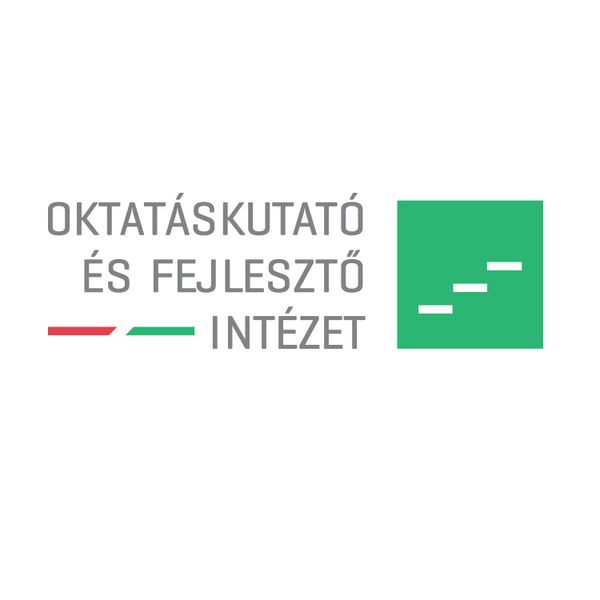 